Press Release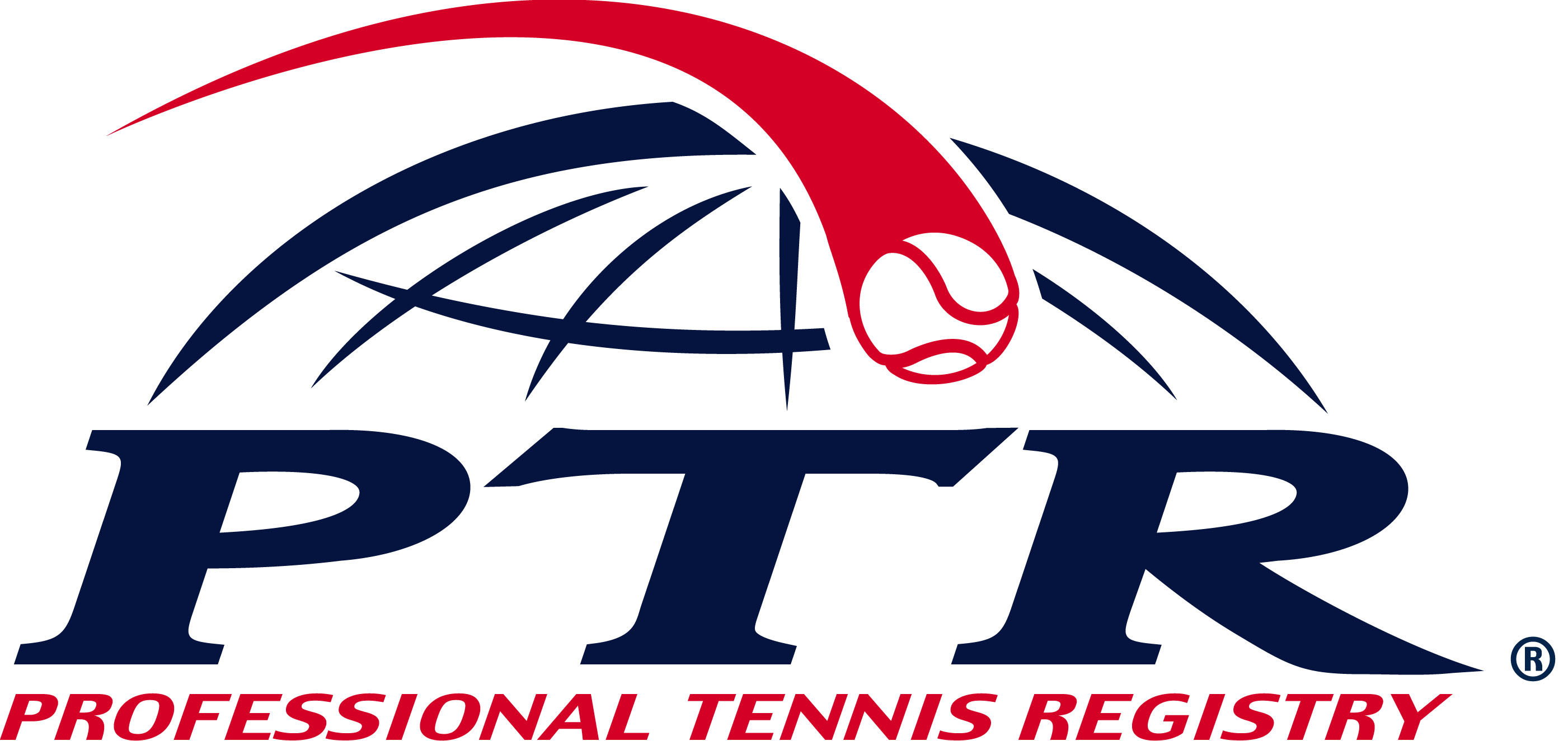 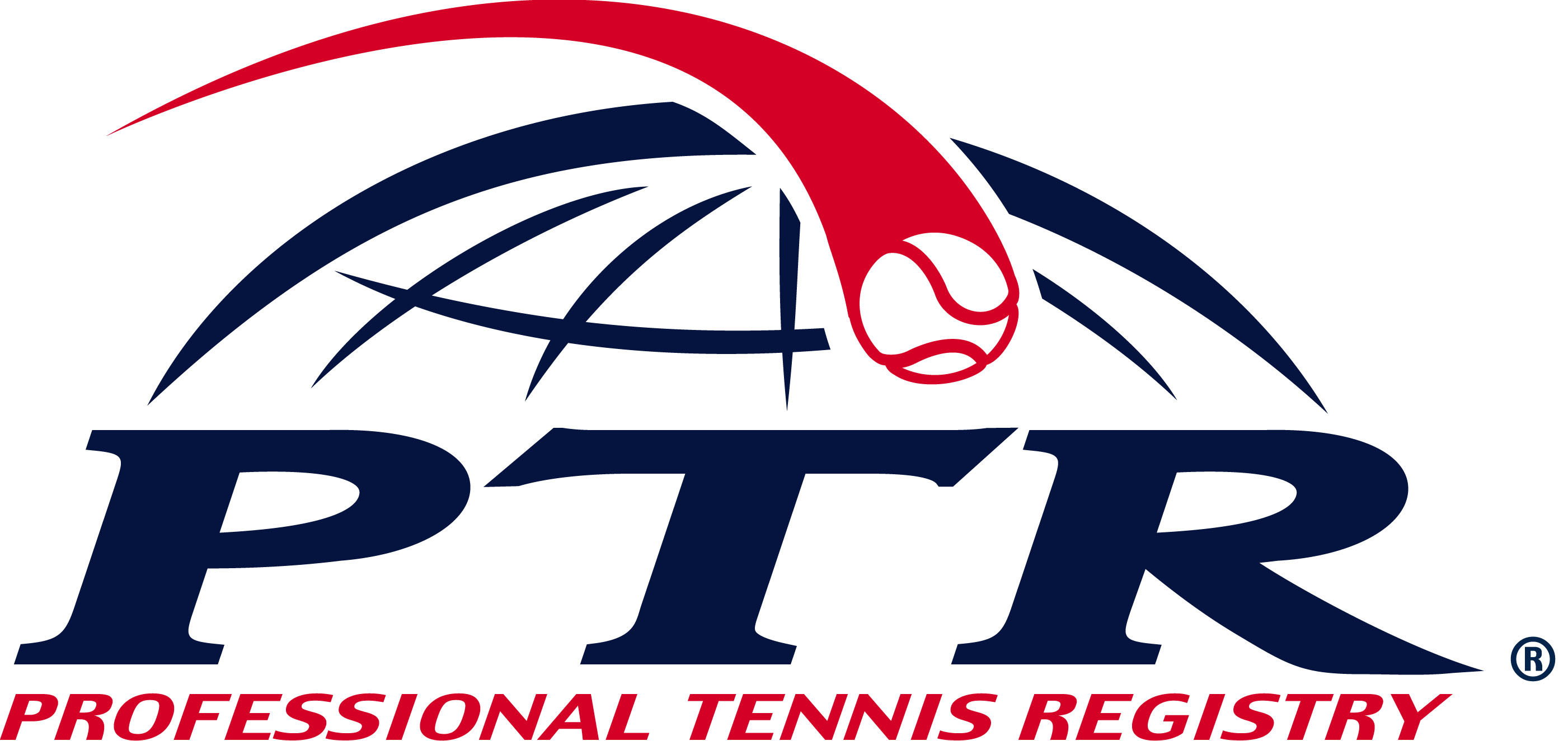 22 February 2016For Immediate ReleaseTomas Catar NamedPTR Alabama Member of the YearHilton Head Island, SC - - Professional Tennis Registry (PTR) presented its annual awards last week during the 2016 PTR International Tennis Symposium.  The event, which includes more than 40 educational presentations for tennis teachers and coaches, was held February 17-20 on Hilton Head Island, South Carolina.Tomas Catar, of Orange Beach, Alabama, has been named PTR Member of the Year for the State.  This award is presented to a PTR member who has shown dedication and diligence in promoting and supporting tennis and PTR.Catar is the Head Tennis Professional for City of Gulf Shores.  A PTR member since 2003, Catar serves the organization as the Alabama State Representative.  He is a certified Professional in three PTR Education Pathways, and earned a PTR Master of Tennis - Performance.   Catar is a Clinician for 11 to 17, teaching others how to coach this very important age group.   In this capacity, he has conducted multiple certification workshops for PTR.  Catar grew up playing tennis in Slovakia, and reached a #1 world ranking on the ITF junior circuit.  On the ATP Tour, he had wins over Mark Philippoussis, Justin Gimelstob, Ivo Karlovic and the Bryan Brothers.					(more)Page TwoCatar has coached top junior and college players, as well as professional players, and has experience coaching all levels.PTR is the largest global organization of tennis teaching professionals with more than 15,000 members in 127 countries.  It has the greatest percentage of multicultural and women members of any such organization.  PTR is dedicated to educating, certifying and servicing tennis teachers and coaches around the world in order to grow the game.Photo from left: PTR Board President Roy Barth, Tomas Catar,USTA First Vice President Andy Andrews, and PTR CEO Dan Santorum (30)Contact:  Peggy Edwards • PO Box 4739, Hilton Head Island, SC 29938 USA843-785-7244 or 800-421-6289 • fax 843-686-2033 • peggy@ptrtennis.org • www.ptrtennis.org